Publicado en CDMX el 18/09/2020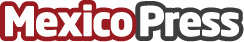 Los sabores del otoño llegan a SF Bay CoffeeSF Bay Coffee exclusiva marca de café gourmet y de especialidad presenta su edición limitada "Taza Otoñal". Café de grano  100% mexicano y orgánico, con un tostado "oscuro francés" artesanal, con  notas fructíferas, un cuerpo cremoso, un fragante aroma a caramelo y toques a vainilla y chocolate oscuroDatos de contacto:Alejandra Armenta Becerril5575765180Nota de prensa publicada en: https://www.mexicopress.com.mx/los-sabores-del-otono-llegan-a-sf-bay-coffee_1 Categorías: Gastronomía Sociedad Restauración Jalisco Nuevo León Ciudad de México http://www.mexicopress.com.mx